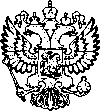 В Думу Михайловского муниципального районаПРОКУРАТУРА РОССИЙСКОЙ ФЕДЕРАЦИИПРОКУРАТУРА ПРИМОРСКОГО КРАЛПРОКУРАТУРА МИХАЙЛОВСКОГО РАЙОНАуд. Красноармейская, 3S, с. Михайлоека, 692651ПРОТЕСТна решение Думы Михайловского муниципального района от 29.10.2015 № 17 «О назначении членов конкурсной комиссии по проведению конкурса на замещение должности главы Михайловского муниципального района от Думы Михайловского муниципального района»29.10.2015 Думой Михайловского муниципального района принято решение № 17 «О назначении членов конкурсной комиссии по проведению конкурса на замещение должности главы Михайловского муниципального района от Думы Михайловского муниципального района».Полагаю, что данное решение является незаконным и противоречит требованиям федерального законодательства по следующим основаниям.Согласно п. 2 ст. 37 Федерального закона от 06.10.2003 № 131-ФЗ «Об общих принципах организации местного самоуправления в Российской Федерации» главой местной администрации является глава муниципального образования либо лицо, назначаемое на должность главы местной администрации по контракту, заключаемому по результатам конкурса на замещение указанной должности на срок полномочий, определяемый уставом муниципального образования.Пунктом 5 указанной нормы определено, что порядок проведения конкурса на замещение должности главы местной администрации устанавливается представительным органом муниципального образования. Общее число членов конкурсной комиссии в муниципальном образовании устанавливается представительным органом муниципального образования. В муниципальном районе половина членов конкурсной комиссии назначается представительным органом соответствующего муниципального образования, а другая половина -высшим должностным лицом субъекта Российской Федерации.В силу п. 6 указанной нормы, лицо назначается на должность главы местной администрации представительным органом муниципального образования из числа кандидатов, представленных конкурсной комиссией по результатам конкурса.ПК*№ 000296Й2Из анализа вышеприведенных норм федерального закона следует, что порядок проведения конкурса определяется представительным органом местного самоуправления самостоятельно. При этом, указанный порядок и состав комиссии должны способствовать принятию последней объективного и независимого решения.26.03.2015 решением Думы Михайловского муниципального района № 622 утверждено Положение о порядке проведения конкурса на замещение должности главы Михайловского муниципального района (далее по тексту - Положение).Частью 4 статьи 1 Положения установлен общий порядок проведения конкурса, который предусматривает последовательное проведение следующих процедур:1)	принятие Думой муниципального района решения о начале процедуры
формирования конкурсной комиссии;2)	уведомление Губернатора Приморского края о начале процедуры
формирования конкурсной комиссии;3)	формирование конкурсной комиссии;4)	принятие решения Думы муниципального района об объявлении
конкурса;опубликование Думой муниципального района объявления о проведении конкурса;конкурс;принятие конкурсной комиссией решения по результатам конкурса;представление конкурсной комиссией в Думу муниципального района кандидатов для избрания на должность главы муниципального района;принятие Думой муниципального района решения по вопросу об избрании кандидата на должность главы муниципального района.В силу ч.ч. 2, 5 ст. 2 Положения не позднее дня, следующего за днем принятия решения о формировании конкурсной комиссии, Дума Михайловского муниципального района в письменной форме уведомляет Губернатора Приморского края о начале процедуры формирования конкурсной комиссии. При формировании конкурсной комиссии 4 члена комиссии назначаются Думой муниципального района и 4 члена комиссии Губернатором Приморского края. Комиссия считается сформированной после назначения всех членов комиссии.Таким образом, статьями 1 и 2 Положения установлен строгий порядок проведения процедуры конкурса и возможность изменения последовательности осуществления предусмотренных Положением процедур конкурса ими не предусмотрена.В нарушение изложенных требований действующего законодательства, при принятии решения о назначении членов конкурсной комиссии по проведению конкурса на замещение должности главы Михайловского муниципального района от Думы Михайловского муниципального района, установленная Положением процедура принятия данного решения не соблюдена. Так, на заседании Думы Михайловского муниципального района 29.10.2015 принято решение № 15 «О начале процедуры формирования конкурсной комиссии по проведению конкурса на  замещение должности  главы  Михайловского муниципального района»,  вдальнейшем, на этом же заседании Думы Михайловского муниципального района принято решение № 17 «О назначении членов конкурсной комиссии по проведению конкурса на замещение должности главы Михайловского муниципального района от Думы Михайловского муниципального района». Таким образом, решение о назначении членов конкурсной комиссии принято преждевременно и в условиях пропуска предусмотренной положением процедуры письменного уведомления Губернатора Приморского края о начале процедуры формирования конкурсной комиссии, что недопустимо.Частью 3 ст. 2 Положения предусмотрено, что конкурсная комиссия обладает следующими полномочиями:1)	рассматривает документы, представленные для участия в конкурсе;2)	обеспечивает соблюдение равных условий проведения конкурса для
каждого из кандидатов;определяет результаты конкурса;представляет кандидатов на должность главы муниципального района в Думу муниципального района;осуществляет иные полномочия.Решением Думы Михайловского муниципального района от 29.10.2015 № 17 «О назначении членов конкурсной комиссии по проведению конкурса на замещение должности главы Михайловского муниципального района от Думы Михайловского муниципального района» членами конкурсной комиссии назначены:Ломовцев В.В. - председатель Думы Михайловского муниципального района;Мастабаева Ю.В.- начальник отдела по культуре и молодежной политике управления культуры и внутренней политики администрации Михайловского муниципального района;Петухова В.Н. - депутат Думы Михайловского муниципального района;-	Ухаботина Н.Д. - председатель Общества инвалидов Михайловского
района Приморской краевой организации общероссийской организации
«Всероссийское общество инвалидов».      Согласно требований ст.ст. 10, 11 Федерального закона от 25.12.2008 года № 273-ФЗ «О противодействии коррупции» под конфликтом интересов понимается ситуация, при которой личная заинтересованность (прямая или косвенная) лица, замещающего должность, замещение которой предусматривает обязанность принимать меры по предотвращению и урегулированию конфликта интересов, влияет или может повлиять на надлежащее, объективное и беспристрастное исполнение им должностных (служебных) обязанностей (осуществление полномочий). Государственный или муниципальный служащий обязан принимать меры по недопущению любой возможности возникновения конфликта интересов. Поскольку целью проведения конкурса является отбор на альтернативной основе кандидатов на замещение должности главы администрации из числа претендентов, квалификационные требования которых оцениваются членами комиссии, при названном составе конкурсной комиссии, представляется, что имеется большая вероятность возникновения конфликта интересов в отношении претендентов    на    должность    главы администрации	Михайловского муниципального района и членов конкурсной комиссии, два из которых уже занимают муниципальные должности - должности депутата и председателя Думы Михайловского муниципального района, а третий является муниципальным служащим администрации Михайловского муниципального района, подчинен и подконтролен главе администрации, в связи с чем, полномочие комиссии об обеспечении соблюдения равных условий проведения конкурса для каждого из кандидатов, надлежащим образом исполнено не будет.Кроме того, федеральный законодатель уже представил представительному органу муниципального образования в лице всех его депутатов полномочия по избранию из числа кандидатов, представленных конкурсной комиссией по результатам конкурса, победителя и последующего назначения его на должность главы местной администрации, поэтому участие депутатов Думы Михайловского муниципального района в работе конкурсной комиссии противоречит целям создания и работы указанной комиссии.Учитывая изложенное, решение Думы Михайловского муниципального района от 29.10.2015 № 17 «О назначении членов конкурсной комиссии по проведению конкурса на замещение должности главы Михайловского муниципального района от Думы Михайловского муниципального района» противоречит требованиям действующего законодательства, ведет к возникновению возникновения конфликта интересов, не способствует принятию комиссией объективного и независимого решения.На основании изложенного, руководствуясь ст.ст. 6, 23 Федерального закона «О прокуратуре РФ»,ПРЕДЛАГАЮ:Решение Думы Михайловского муниципального района от 29.10.2015 № 17 «О назначении членов конкурсной комиссии по проведению конкурса на замещение должности главы Михайловского муниципального района от Думы Михайловского муниципального района» отменить.Настоящий протест подлежит рассмотрению на ближайшем заседании Думы Михайловского муниципального района с обязательным участием сотрудника прокуратуры района.3.	О дате, времени и месте рассмотрения протеста необходимо
заблаговременно уведомить прокурора в письменной форме.4.	О результатах рассмотрения протеста необходимо незамедлительно
сообщить прокурору Михайловского района в письменной форме с приобщением
копии принятого по результатам рассмотрения протеста решения.М'л	А.А.МиненкоПрокурор района советник юстиции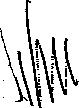 